Bitte senden Sie Ihren Montage Auftrag an folgenden KontaktDADASERV LTD.Chamerstrasse 48 – Postfach6331 Hünenberger (ZUG)Telefon: 041 784 40 20E-Mail: office@flexcube.ch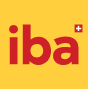 Montageauftrag VEROMMontageauftrag VEROMMontageauftrag VEROMMontageauftrag VEROMRechnungsadresseLieferadresseFirmaFirmaVorname, NameVorname, NameStrasse / Nr. Strasse / Nr. PLZ / OrtPLZ / OrtTelefonTelefonEm@ilEm@ilStockwerk Lift vorhanden?          JA                   NEIN Bestelldatum bei der iba:Iba Art.-Nr.Anzahl ArtikelBemerkungBemerkungBemerkungBemerkungBemerkung